Flower PowerIngredienser: Majssirap*, oraffinerat rörsocker*, majsstärkelse*, fruktjuicekoncentrat (mango*, ananas*, passionsfrukt*, granatäpple*, lime*, grapefrukt*), surhetsreglerande medel (citronsyra, kalciumcitrat), gelégivare (pektin), naturliga färgextrakt (gurkmeja*, alger, färgtistel, fläderbär*), naturliga smakämnen, karamelliserad sockersirap*, ytbehandlingsmedel (solrosolja*, karnaubavax).Ekologiskt innehåll 99,53%Fruktjuice: 11,28%Näringsinnehåll per 100 g:Energi:				1427 kJ/336 kcalProtein:				<0,2 gKolhydrater:			82,3 gsocker				49,6 gFett				0,15gvarav mättat fett			0,15 gKostfibrer:				0,3 gNatruim:				<0,1 gVikt: 80 gSmaker: Mango Ananas Passionsfrukt Granatäpple Lime GrapefruktSärskilt bra:EkologiskVegetariskGlutenfriLaktosfriFri från genmanipulerade organismer (GMO)Klimatkompenserade transporterPeace LoveIngredienser: Majssirap*, oraffinerat rörsocker*, majsstärkelse *, havssalt, lakritsextrakt* (lakritsrot), karamelliserad sockersirap*, surhetsreglerande medel (citronsyra, kalciumcitrat), naturliga smakämnen, fruktjuicekoncentrat (hallon *), naturliga färgextrakt (fläderbär *), ytbehandlingsmedel (solrosolja *, karnaubavax). Ekologiskt innehåll: 100%Näringsinnehåll per 100 g:Energi:				1379 kJ/324 kcalProtein:				<0,2 gKolhydrater:			80,3 gsocker				48,6 gFett				0,1 gvarav mättat fett			0,1 gKostfibrer:				0,2 gNatruim:				2,5 gVikt: 80 gSmaker:  Hallon  SaltlakritsSärskilt bra:EkologiskVegetariskGlutenfriLaktosfriFri från genmanipulerade organismer (GMO)Klimatkompenserade transporterLike my BikeIngredienser: Oraffinerat rörsocker*, majssirap*, yoghurtpulver*, vasslepulver *, gelatin*, fruktjuicekoncentrat (äpple *, persika *, svarta vinbär *, hallon *), surhetsreglerande medel (citronsyra), gelégivare (pektin), naturliga färgextrakt (fläderbär *, färgtistel, alger, gurkmeja*), naturliga smakämnen, ytbehandlingsmedel (solrosolja *, karnaubavax). Ekologiskt innehåll 99,45%Fruktjuice: 14,94%Näringsinnehåll per 100 g:Energi:				1393 kJ/330 kcalProtein:				5,7 gKolhydrater:			76,4 gsocker				61,7 gFett				0,8 gvarav mättat fett			0,2 gKostfibrer:				0,3 gNatruim:				<0,1 gVikt: 65 gSmaker:  Äpple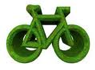   Persika  Svarta vinbär  HallonSärskilt bra:1.  Ekologisk2.  Glutenfri3.  Fri från genmanipulerade organismer (GMO)4.  Klimatkompenserade transporter